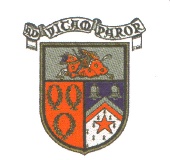 Bell Baxter Former Pupils’ Association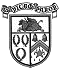 Application for MembershipSubscription Rate (please select):Payment:  Cheques should be made payable to Bell Baxter Former Pupils Association and forwarded with this form to:Mr Joe MansonAveron Bank, North Union StreetCupar KY15 4DUPlease complete this section to pay by Bankers OrderPay to the Royal Bank of Scotland plc, Glenrothes (A) Branch, 3 Falkland Gate, Kingdom Centre, Glenrothes. KY7 5NS (83-17-23) for the account of Bell Baxter Former Pupils Association, deposit account No. 00114663, the sum of £...... annually on the first day of March until further notice.Completed forms can be submitted by email to bbhs-fpa@live.co.uk or sent by post to Joe Manson, the Membership Secretary.Name:Address:Address:Postcode:Email address:Year of entry to S1:Year of entry to S1:(e.g. if you started at Bell Baxter in S3 in 2012, your year of entry is 2010).(e.g. if you started at Bell Baxter in S3 in 2012, your year of entry is 2010).(e.g. if you started at Bell Baxter in S3 in 2012, your year of entry is 2010).Ordinary£10.00Student£5.00Family£15.00Bank Name:Bank Address:Sort Code:Account Number:Account Name:Name:Date:Signature: